Duration: 90 Mins | Next Meeting: November 28th 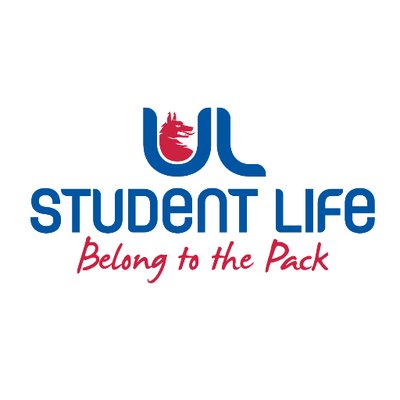 UL STUDENT COUNCIL 2023/24  | MEETING 4UL STUDENT COUNCIL 2023/24  | MEETING 4UL Student Life – Student CouncilNovember 14th, 2023 (Semester 1 Week 9) Venue:Library BoardroomMembers:Ronan Cahill; Ronan Mannix; Emily Rosenkranz; Katie Martin; Roger Dsilva; Emma Wright; Niamh Hickey; Maud Keane; Todor Aleksandrov; Mahir Jha; Molly McNamara; Lauren Moriarty; Viskwasena Balaji; David Lin; Evan Mansfield; Aine Brady; Shripa Joshi; Edel Straum; Eoghan O’Mahony; Juliette Pinson; Satyam Yadav, Kye Earle; Tania Lipper; MD Abrarul Haque Mohsin; Clíodhna Roche; Rhea Edison Alcanther; Prassanna Presath Barani Prasad; Scott O’Brien; Jack Trehy; Amna Basheer; Elliot Buckley; Sara Lee; Kushagra Gupta; Bjorn Vila; Kritney Phartiyal; Leanne Kidney; Patrick CurtinIn Attendance: Andrew Bowie; Jasmine Ryan; Daire MartinApologies: Prassana Prasad; Jack Trehy; Edel Straum; Ronan Cahill; Emily RosenkranzNo.ItemsResponsibleTime Welcome to New MembersPatrick Curtin – School of Design RepJack Trehy – Disabilities CouncillorEmma 5 mins1.Minutes and Matters ArisingMinutes of Council Meeting – October 31st, 2023Eoghan proposed, Kye secondedEmma5 mins2.Faculty Rep ElectionsEmma presented the rules of order for the Faculty Elections.Andrew specified the Byelaw governing the vote Byelaw 2, Section 16, point B. He explained the use of Mentimeter as the fairest way to conduct the vote in accordance with the byelaws and sections that are not accounted for.Kemmy Business SchoolEvan Mansfield and Kushagra Gupta husted for the position. By a show of hands, Kushagra was voted in.Education and Health SciencesShripa, Aine and MD Mohsin husted for the position.The vote was moved to Mentimeter.Aine Butler was elected.Arts, Humanities and Social SciencesLeanne Kidney was elected.Science & EngineeringEoghan O’Mahony was elected.Emma/Andrew10 mins3.Meeting BusinessEmma5 minsa.Executive ReportsAcademicMet with North Campus school of Midwifery around issues and feedback. Issues with placement highlighted.Continuing to work towards reducing repeat fees.Hosting another retention working group for AHSS.CommunitiesAttended a meeting with Ronan President around the new Student Centre. Discussed issues that would be relevant to student representatives and the student body. Reviewed the Sensory Hour. Shane, Daire and Katie visited a sensory room in Lisnagry for inspiration for a new Student Centre.Student Council ChairReached out to Departments and relevant areas for assisting recruiting new Student Council members.Working with Andrew and Jasmine on the Governance Accessibility Project.Faculties OfficerWorking on Rep Recruitment.Discussing ERB requirements later in the meeting.Clubs OfficerMeeting with Clubs to discuss increasing membership numbers but inadequate resources to match demand.Looking to find new spaces that will help Clubs accommodate Commuter Students.Societies OfficerMet with Katie to discuss disabilities within C&S.Met with Film, Literary Soc., to provide assistance on development.Members of C&S are in contact with ULSL on developments within the new Student Centre.UL Experience ChairWorking on Class Rep Recruitment and creating graphics for council.Equality & Diversity ChairAssisted at the Commuter Hub and the Sensory Hour.Met with the Student Affairs Councillor.Made a group chat with the Councillors from his interest group.Events ChairOrganised a pizza event before Council.Working on getting a ‘Spotify wrapped’ summary for time spent in the library.Updated on Every seat counts.PSU NomineeHalloween night set up.Hosted a two-day Diwali event.Missed minutes 18:35-36Student Affairs meetings in relation to accommodation and services available in UL…Councillor UpdatesLast week, Viswaksena worked to address issues with accommodation on campus. He met with Roger before he met with accommodation services.Emma15 minsb.Harm ReductionEoghan noted that Emily is not present tonight, but that he wishes to continue with the discussion. He noted that he is hoping to continue discussions around drug-related harm reduction on campus. Last year, there was a proposal for drug-testing kits and other measures to help reduce harm for students who take drugs.Katie noted that for legal reasons, drug testing cannot be enacted. However, all other ideas are welcome.Maud noted that there could be information sharing campaigns like the HSE alerting students to bad batches of drugs. Kye discussed the need to communicate this before Exams. Molly noted changing the narrative around drug use, moving from shame to acceptance. Niamh noted that supports available are anonymous and discreet.Katie noted that Emily is keen to change the harm reduction policy. Shane, a member of the SISC team, is experienced in this area and may be of assistance before Exam time.Maud noted an education piece on study pills and how they can’t know for sure what they are taking.Missed minutes 18.41-18.42Harm Reduction will be discussed again at the next Student Council Agenda.Eoghan5 minsc.Motion - Support for Students Affected by ConflictDaire presented a PowerPoint to help members understand Procedural Motions.Eoghan presented his motion.Procedural motion…17.7 seconded…UL Student Life resolves, point 1, to take the vote in parts.The motion has passed.19:00 – 19:08 voting and procedural requirements.Eoghan10 minsd.ERB RequirementsNiamh discussed the structure of the Electoral Referenda Board.Proposed a structure of 1 Exec, 1 PSU, 1 C&S, 1 full or part-time Student Officer. The aim is for the members to have a certain level of experience.Eoghan noted that there could be an issue if an elected Student Officer, even though they are not-rerunning, could be present on the board. Emma noted that in Byelaw 8, Elections, section 44, there is a restriction on full time elected officers taking part.Niamh noted her experience on the PSU and how members managed to remain neutral in their decision-making even if they were in previous elected roles. Emma invited Niamh to bring a motion in the future if need be.Niamh10 minse.Motion - Anti Collision DecalsRaymond discussed the motion and proposed the use of anti-collision decals on windows across the University of Limerick. Emma clarified that this motion would encourage UL Student Life to lobby on behalf of the motion and encourage Buildings and Estates to use such decals.Rachel10 minsf.Governance Accessibility ProjectAndrew discussed the Governance Accessibility Project and the hope of recruiting members of the Student Council to get involved in reviewing the bye laws to be more transparent and easier to understand.Kye Earle, Shripa Joshi, Andrew5 minsg.Interest Group CouncillorsEmma directed members of the Student Council to contact people who fall within their remit. She presented an image of the Student Council Structure on the screen.Katie/Emma5 minsh.Class RepsNiamh discussed that herself and Maud are working with the LRO to create new content to recruit Class Representatives. They are looking for the assistance of Student Council members in the creation of the content.She also discussed the importance of Leaders for Life as it is their introductory module to dispel any confusion around the nature of their role.Maud5 mins.AOBEmma5 mins